19/11/2021 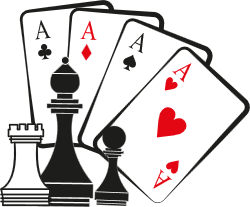 À 19h30Prix du repas (Buffet froid) : 15€	Vin comprisApéritif offert par la section randonnée des FTS						Date limite d’inscription : 10/11/2021					Règlement à l’inscription				Règlement au nom des FTS section randonnée.						N’oubliez pas d’apporter vos jeux de société	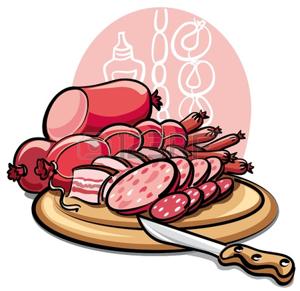 Pass-sanitaire obligatoire.											Nom : ________________________________________________________________Prénom : _____________________________________________________________Nombre de personnes :   x 15€ = _____________________________________Soirée repas et jeux de société 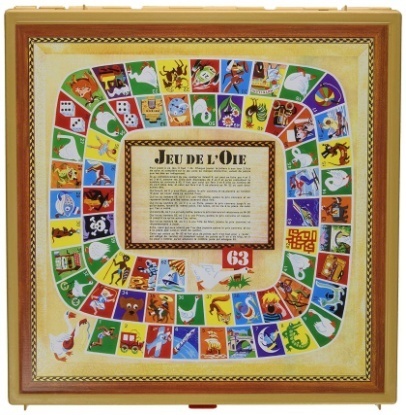 salle Fernand Bourdin